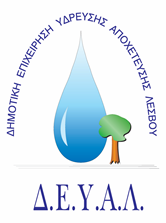   ΔΗΜΟΤΙΚΗ ΕΠΙΧΕΙΡΗΣΗ                                                              Ημερομηνία: 25-2-2022ΥΔΡΕΥΣΗΣ ΑΠΟΧΕΤΕΥΣΗΣ                                             ΛΕΣΒΟΥ                                                                                                          Προς                                                                                                          Δ.Ε.Υ.Α. ΛέσβουΕΝΔΕΙΚΤΙΚΟΣ  ΠΡΟΥΠΟΛΟΓΙΣΜΟΣ	Προς ΘΕΜΑ: Προμήθεια φωτοβολταϊκού πάνελ 12V για λειτουργία χλωρίωσης ποσίμου νερού Λαφιώνας Λέσβου.Αρ. πρωτ.   2194/25-2-2022Α/ΑΠΟΣΟΤΗΤΑΠΕΡΙΓΡΑΦΗΤΙΜΗ ΜΟΝ. ΚΟΣΤΟΣ11ΦΩΤΟΒΟΛΤΑΪΚΟ ΠΑΝΕΛ ΙΣΧΥΣ: 300WATTΤΑΣΗ ΛΕΙΤΟΥΡΓΙΑΣ:12VΤΥΠΟΣ: ΜΟΝΟΚΡΥΣΤΑΛΙΚΟΜΕΓΕΘΟΣ: 1950 Χ 990mm400,00400,00ΚΑΘΑΡΗ ΑΞΙΑΚΑΘΑΡΗ ΑΞΙΑΚΑΘΑΡΗ ΑΞΙΑΚΑΘΑΡΗ ΑΞΙΑ400,00ΦΠΑ 17%ΦΠΑ 17%ΦΠΑ 17%ΦΠΑ 17%68,00ΣΥΝΟΛΟΣΥΝΟΛΟΣΥΝΟΛΟΣΥΝΟΛΟ468,00